        AULA 03 REMOTA - SEQUÊNCIA DIDÁTICA SEMENTE DO FUTURO – ARTE – 2º ANO – 08/03 A 12/03.ATIVIDADE 01. NO ESPAÇO ABAIXO, DESENHE O QUE VOCÊ MAIS GOSTA QUE TEM EM NOSSA CIDADE – CATANDUVAS. ATIVIDADE 02 FAÇA UM COLORIDO BEM LINDO PARA O DESENHO, OBSERVE QUE FOI DESNHADO USANDO LINHAS CURVAS, LINHAS RETAS E LINHAS ONDULADAS.  															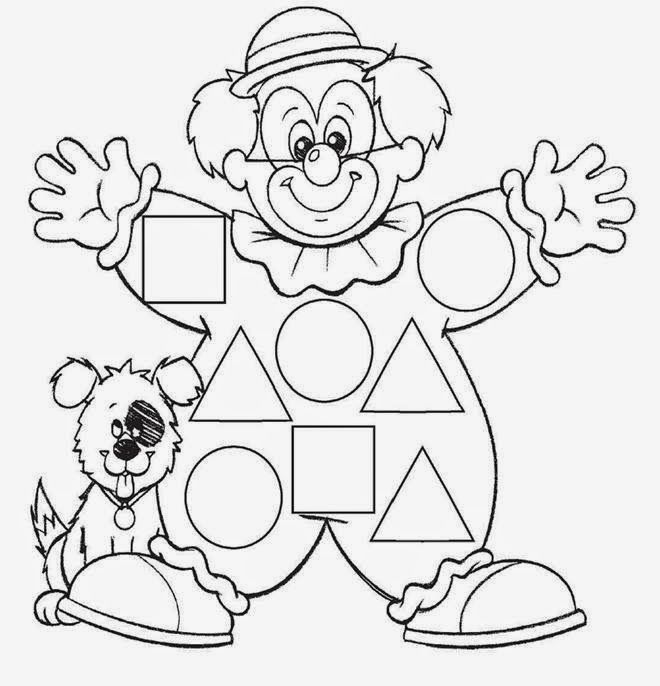   CURIOSIDADE: O NOME DO CACHORRO DO PALHAÇO É MOLEQUE.                               Escola Municipal de Educação Básica Augustinho Marcon.Catanduvas, março de 2021.Diretora: Tatiana Bittencourt Menegat. Assessora Técnica Pedagógica: Maristela Apª. Borella Baraúna.Assessora Técnica Administrativa: Margarete Petter Dutra.Professora: Salete Saggin.Aluno(a): _____________________________________________Disciplina: ArteTurma: 2º ano.